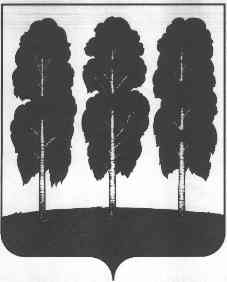 МУНИЦИПАЛЬНОЕ ОБРАЗОВАНИЕБЕРЕЗОВСКИЙ РАЙОНХанты- Мансийский автономный округ- ЮграАДМИНИСТРАЦИЯ  БЕРЕЗОВСКОГО РАЙОНАКомитет по финансам ______________________________________________________________________________________________________от  29.08.2016                                                       			                            № 48ПриказО сводной оценке качества организации и осуществления бюджетного процесса в городских и сельских поселениях Березовского района и рейтинге городских и сельских поселениях Березовского районаВ соответствии с постановлением администрации Березовского района от 28.04.2012 года № 582 «О порядке проведения мониторинга и оценки качества организации и осуществления бюджетного процесса в городских и сельских поселениях Березовского района» и приказом Комитета по финансам от 28.04. 2012 года № 16 «О проведении мониторинга и оценки качества организации и осуществления бюджетного процесса в городских и сельских поселениях Березовского района»:Утвердить прилагаемую сводную оценку качества организации и осуществления бюджетного процесса в городских и сельских поселениях Березовского района и рейтинг городских и сельских поселений Березовского района за 2015 год.И.о.председателя Комитета по финансам	                                        Л.Ю.Голубева		      Приложениек приказу Комитета по финансам 
от 29.08.2015  г. № 48Сводная оценка качества организации и осуществления бюджетного процесса в городских и сельских поселениях Березовского района и рейтинг городских и сельских поселений Березовского района за 2015 год628140, ул. Астраханцева, 54, пгт. Березово,Ханты- Мансийский автономный округ- ЮграТюменская областьТелефон:   (346-74)     2-17-52факс:       2-24-44факс:       2-17-49факс:       2-17-30                                                                   2-17-382-31-68Муниципальное образованиеИтоговая сводная оценка качества№ в рейтингеСредняя сводная оценка качества по поселениям56,46г.п. Березово60,771с.п. Приполярный60,702с.п. Светлый58,993с.п. Хулимсунт57,804г.п. Игрим53,315с.п. Саранпауль47,176